KR-01/13/24						                                  Balice, 04.06.2024 r.Do wykonawców biorących udział w postępowaniuInstytut Zootechniki – Państwowy Instytut Badawczy w Krakowie, ul. Sarego 2, Zamawiający w postępowaniu na „Remont III piętra budynku głównego na terenie Instytutu Zootechniki – Państwowego Instytutu Badawczego przy ul. Krakowskiej 1 w Balicach” informuje, iż wpłynęły pytania od wykonawców dotyczące specyfikacji warunków zamówienia. Poniżej przedstawiamy treść pytań z odpowiedziami udzielonymi przez Zamawiającego:Pytanie nr 1Jakie dokładnie są wymagane pomiary nowych obwodów LAN? proszę o podanie wymagań dla jej rozbudowy.Odpowiedź na pytanie nr 1 Wymagany jest pomiar certyfikacyjny dla kategorii 6.Pytanie nr 2Czy jest miejsce do wpięcia nowych obwodów LAN w istniejącej szafie RACK, a jeżeli nie 
to proszę o podanie wymagań dla jej rozbudowy.Odpowiedź na pytanie nr 2 W istniejącej szafie rack jest miejsce do montażu dodatkowych paneli. Należy dostarczyć 
i zamontować odpowiednią liczbę paneli 24xRJ45 UTP kat. 6Pytanie nr 3Jaki trzeba zastosować typ przewodu internetowego oraz gniazd.Odpowiedź na pytanie nr 3 Należy zastosować: Kabel UTP kat. 6, Gniazda 3xRJ45 UTP kat. 6Pytanie nr 4Nowe pomieszczenia laboratorium - proszę o dokładne parametry nowych opraw ( 3 linie oświetlenia) oraz lamp UV-COdpowiedź na pytanie nr 4 W nowym pomieszczeniu laboratorium należy dostarczyć i zamontować Lampy wiszące, liniowe LED, barwa światła – ciepła, moc i strumień świetlny należy dobrać do wymaganego dla danego pomieszczenia, oprawy jak istniejące (zdjęcie poniżej)   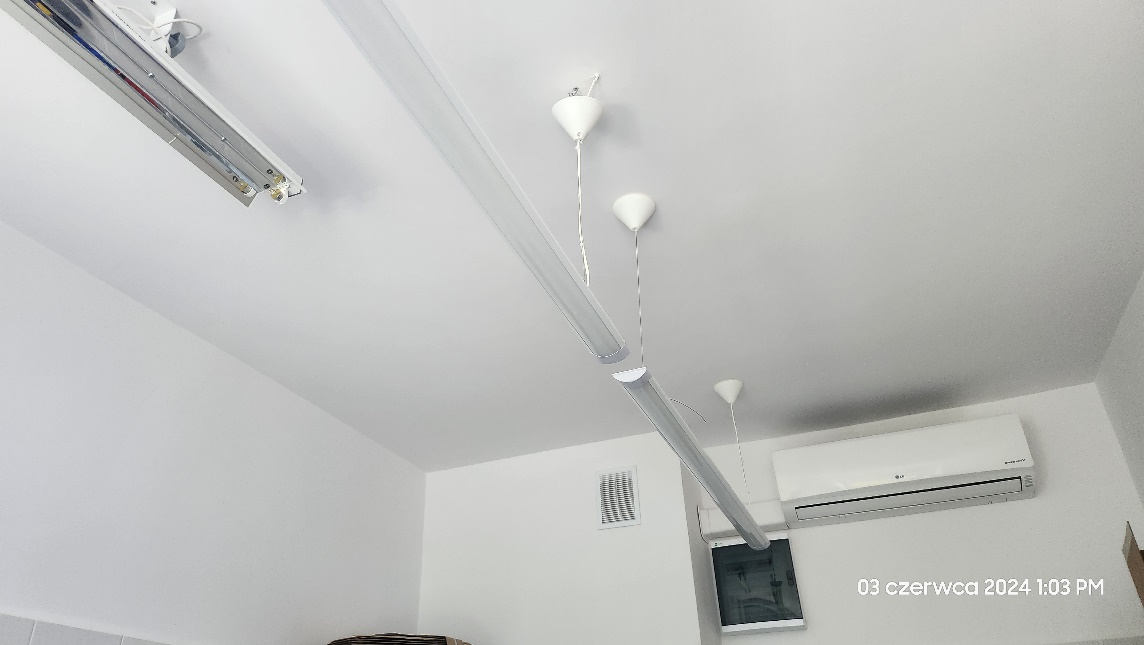 Lamp UVLampa bakteriobójcza powinna być wyposażona w licznik cyfrowy z mikroprocesorem posiadającym wyświetlacz LED oraz akustyczną sygnalizację momentu wymiany promiennika. Lampa posiada możliwość montażu na ścianie i na suficie. Spełniająca minimalne warunki techniczne: Napięcie zasilania: 230 V 50 HzPobór mocy: 33 WElement emitujący promieniowanie UV-C: 30 WNatężenie promieniowania UV-C w odległości 1 m: 2,3 W / m2Trwałość promiennika: 9000 h Dezynfekowana powierzchnia: 12-15 m2Obrót lampy (możliwość ustawienia kąta naświetlenia): 200° Klasa zabezpieczenia ppor.: I Typ obudowy: IP 20 Rodzaj pracy: ciągłaWymiary kopuły: 960 x 85 x 135 mm Masa kopuły: 3 kgDługość wysięgnika: 120 mmTyp licznika: z wyświetlaczem 4-polowymMariusz Cichecki       …………………………Podpis Kierownika Zamawiającego
 lub osoby upoważnionej przez                  Dyrektora IZ-PIB